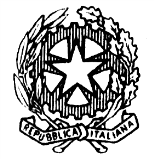 TRIBUNALE DI NOCERA INFERIOREUDIENZA DEL 01.02.2024 ore 09.00 e ss.Giudice: Dott. Federico NOSCHESE ORDINE DI CHIAMATA DEI PROCESSII° Fascia ore 09:00 – 09:45RGT n. 1266-23 – RGNR n. 5167-21RGT n. 1263-22 – RGNR n. 3614-19 (RGT n. 1300-21) – RGNR n. 2843-19RGT n. 1443-23 – RGNR n. 3838/21 (RGT n. 37-19) – RGNR n. 4653-17 (RGT n. 1116-21) – RGNR n. 2269-19 (RGT n. 532-21) – RGNR n. 8713-19  RGT n. 100-22 – RGNR n. 5840-17  (RGT n. 2276-16) – RGNR n. 10423-15  (RGT n 1218-19) – RGNR n. 2353-18  (RGT n. 1952-20) – RGNR n. 3247-16  (RGT n 892-19) – RGNR n. 4044-17  N. 493-23 SIGE  N. 2023/303 SIGE  (SIGE n. 351-23)  (RGT N. 1465/22) – RGNR n. 4900/20  (RGT n. 1247-22) – RGNR n. 4411-20 +3  (RGT n 2582-19) –RGNR 5073-17II° Fascia ore 09:45 – 10:00 UDIENZE PREDIBATTIMENTALI  (RGT n. 738-23) – RGNR n. 2281-21  Predibattimentale  (RGT n. 912-23) – RGNR n. 383-23 - PredibattimentaleIII° Fascia ore 10:00 – 11:00 RGT n. 380/23 – RGNR n. 4473-22 (RGT n. 1050-21) – RGNR n. 2213-17 (RGT n. 1855-20) – RGNR n. 3-2017 (RGT n. 1682-20) – RGNR n. 346-20 (RGT n. 401-20) – RGNR n. 183-18 RGT n. 1395-22 – RGNR n. 6796-21 RGT n. 1440-21 – RGNR n. 6013-2020IV° Fascia ore 11:00 – 12:00 (RGT n. 1337-22) – RGNR n. 3290-21 (RGT 2942-19) – RGNR n. 1773-18 (RGT n. 2559-19) – RGNR n. 10683-15 (RGT n. 316-23) – RGNR n. 1531-21 (RGT n. 1835-20) – RGNR n. 6701-19V° Fascia ore 12:00 – 15:00 (RGT n. 1579/15) – RGNR n. 7343/15 (RGT n. 1631-20) – RGNR n. 3330-18 (RGT n. 1487-21) – RGNR n. 3213-17 (RGT n. 477-22) – RGNR n. 2372-17  Ore 15:00